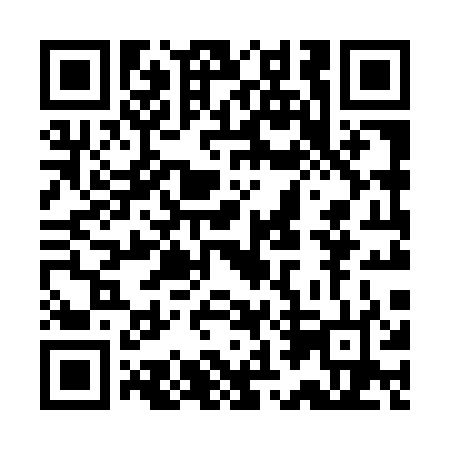 Prayer times for Martin Siding, New Brunswick, CanadaMon 1 Jul 2024 - Wed 31 Jul 2024High Latitude Method: Angle Based RulePrayer Calculation Method: Islamic Society of North AmericaAsar Calculation Method: HanafiPrayer times provided by https://www.salahtimes.comDateDayFajrSunriseDhuhrAsrMaghribIsha1Mon3:385:401:357:029:3011:332Tue3:385:411:367:029:3011:333Wed3:395:421:367:029:3011:334Thu3:395:421:367:019:2911:335Fri3:405:431:367:019:2911:326Sat3:405:441:367:019:2811:327Sun3:405:451:367:019:2811:328Mon3:425:451:377:019:2711:319Tue3:435:461:377:019:2711:2910Wed3:455:471:377:009:2611:2811Thu3:465:481:377:009:2611:2712Fri3:485:491:377:009:2511:2613Sat3:505:501:376:599:2411:2414Sun3:515:511:376:599:2311:2315Mon3:535:521:376:599:2311:2116Tue3:555:531:386:589:2211:1917Wed3:565:541:386:589:2111:1818Thu3:585:551:386:579:2011:1619Fri4:005:561:386:579:1911:1420Sat4:025:571:386:569:1811:1321Sun4:045:581:386:569:1711:1122Mon4:065:591:386:559:1611:0923Tue4:076:001:386:549:1511:0724Wed4:096:021:386:549:1411:0525Thu4:116:031:386:539:1311:0426Fri4:136:041:386:529:1111:0227Sat4:156:051:386:529:1011:0028Sun4:176:061:386:519:0910:5829Mon4:196:081:386:509:0810:5630Tue4:216:091:386:499:0610:5431Wed4:236:101:386:499:0510:51